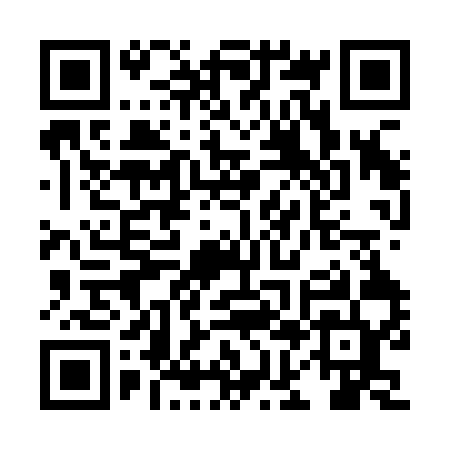 Prayer times for Chaplin Island Road, New Brunswick, CanadaWed 1 May 2024 - Fri 31 May 2024High Latitude Method: Angle Based RulePrayer Calculation Method: Islamic Society of North AmericaAsar Calculation Method: HanafiPrayer times provided by https://www.salahtimes.comDateDayFajrSunriseDhuhrAsrMaghribIsha1Wed4:266:061:206:228:3410:152Thu4:246:051:206:238:3610:173Fri4:226:031:206:248:3710:194Sat4:196:011:196:258:3810:215Sun4:176:001:196:268:4010:236Mon4:155:581:196:268:4110:257Tue4:135:571:196:278:4210:278Wed4:115:561:196:288:4310:299Thu4:095:541:196:298:4510:3110Fri4:075:531:196:308:4610:3311Sat4:055:521:196:308:4710:3512Sun4:035:501:196:318:4910:3713Mon4:015:491:196:328:5010:3914Tue3:595:481:196:338:5110:4115Wed3:575:461:196:338:5210:4316Thu3:555:451:196:348:5410:4417Fri3:535:441:196:358:5510:4618Sat3:515:431:196:358:5610:4819Sun3:495:421:196:368:5710:5020Mon3:475:411:196:378:5810:5221Tue3:465:401:196:389:0010:5422Wed3:445:391:196:389:0110:5623Thu3:425:381:206:399:0210:5824Fri3:405:371:206:409:0311:0025Sat3:395:361:206:409:0411:0226Sun3:375:351:206:419:0511:0327Mon3:365:341:206:419:0611:0528Tue3:345:341:206:429:0711:0729Wed3:335:331:206:439:0811:0930Thu3:315:321:206:439:0911:1031Fri3:305:321:216:449:1011:12